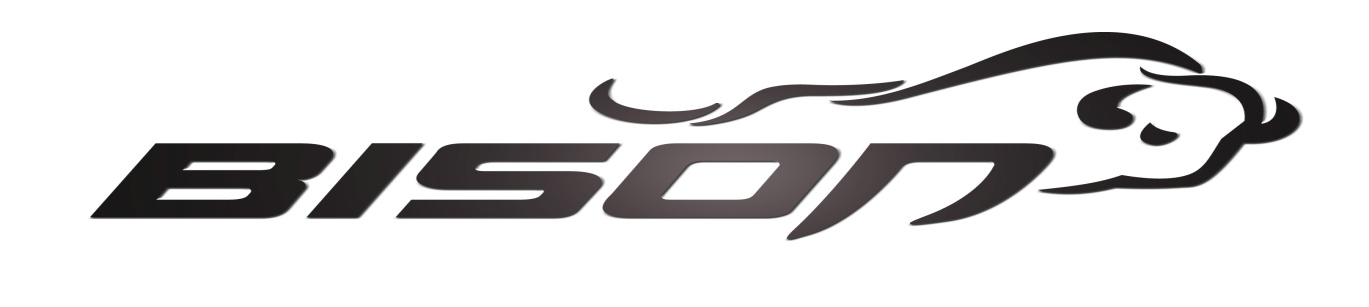 BARTONVILLE GRADE SCHOOL DISTRICT #66 STUDENT SUPPLY LIST For 2017-2018          	This list is prepared by the teachers to assist parents in securing supplies for the school year.  Label all articles with child’s name to facilitate finding lost articles and returning found ones.  Some articles may have to be repurchased because they have been consumed.ECE 1/2 – Mrs. Boffman-ReedKleenexPlastic Pocket FolderWashable MarkersCrayons (8 primary colors)Elmer’s Glue (School)Backpack - LargeChange of Clothes2 Boxes of Wet Wipes1 Clorox Wipes1 Glue StickCC1(To be left in CC1 room)Kleenex 1 BoxCrayons (16)1 Pencil BoxPencilsPink Eraser2 Dry Erase Markers1Bottle of Clorox Wipes1 One-Inch 3 Ring BinderKindergartenALL ITEMS BELOW WILL BE SHARED NO NEED TO WRITE NAMES ON THEM          	2 Boxes of Kleenex (regular size)3 Boxes of Crayola Crayons (24 pack)1 box washable markers2 Containers of Disinfectant  Wipes3 Pink ErasersScissors (Fiskers)Elmer’s White Glue10 Glue Sticks4 Dry Erase Markers1 box ziplock quart size bag1 package copy paperPLEASE LABEL the Following ItemsGym Shoes (white soles)Paint shirt Spare clothes (labeled in a bag)Back PackHeadphones (labeled With Name)1 Wide Rule Notebook1 inch 3 Ring Binder1 package of dividers with pockets (will have 3 holes for binder and pocket for papers)2 folder with 3 prongsFirst GradeThese items will be shared materials and do not need your child’s name3 Boxes of Crayons1 Package Washable Markers12 Pencils2 Pink Erasers1Bottle White Elmer’s Glue6 Glue Sticks4 Dry Erase Markers1 Containers of Clorox Wipes1 Box of Ziploc Bags (Quart or Gallon Size)1 Box of Kleenex3 Pack of Index CardsThese items need to be labeled with your child’s name1 ½- Inch 3 Ring Binder1 Pocket Folder1 70 Page Spiral NotebookBackpackGym Shoes (White Soles)Paint ShirtHeadphonesSecond Grade1 Notebook1 Composition Notebook (journal)3 Pocket Folders1 ½- 2 Inch Binder1 Pack  Tab Dividers1 Pack Copy Paper1 Pack Notebook paper2 Red Pens3 Packs Pencils (yellow only-Sharpened if possible)1 –24 Pack Crayola Crayons2-4oz Bottles Elmer’s Glue3-Glue Sticks3 Pink Erasers4 Boxes Kleenex1 Pair Scissors1 Pack Index Cards (3x5 or 4x6)2 Packages Clorox Wipes2 Bottles of Hand Sanitizer (not travel size)1- 10 Pack Crayola Brand Markers (thick & thin)2 Boxes Ziploc Bags(quart, gallon, and sandwich sizes)3-Ring See-through Binder Pouch3 Expo Brand Erase Markers (w/eraser if possible)1 Back Pack1 pair of Headphones (no ear buds) (labeled with name)1 Paint Shirt1 Pair of Gym Shoes (no black soles)*All Unnecessary Supplies Will Be Sent Home*Supplies Will Be Shared. You do NOT need to label anything Life Skills 2 - Pflum1 School BoxScissors – Fiskars1 Box Crayons3 Glue Sticks2 # 2 PencilsGym Shoes (white soles)School Bag4 Boxes of Kleenex1 Hand –Sanitizer1 Disposable CameraHeadphones2 Package of Baby WipesOr Disinfecting Wipes2 Boxes of Snacks (Fruit Snacks, cereal, crackers)Third Grade1 Box of Crayons1 Box of Colored Pencils1 Box of Washable Markers2 Red Pens for Checking Work1 Composition Notebook2 Wide ruled notebooks3 Glue Sticks1 bottle of glue1 pair of scissors4 Folders With Pockets2 Pink Erasers3 White Board Markers3 highlighters (different colors)Gym Shoes (white soles)School Box for SuppliesBook BagHeadphones Labeled With Names Labeled in a Zip Lock Bag1in 3 Ring BinderItems to be Shared1 Package of Copy Paper3 Boxes Kleenex1 Box Anti-Bacterial Wipes1 Bottle of Hand Sanitizer3 Packs of Yellow Pencils (please sharpen if you can) 1 Box of baggies (quart or gallon size)ED II2 - Boxes Kleenex24 Count CrayonsWashable MarkersColored Pencils3 - Packs #2 Pencils (no mechanical)1 - Pack Expo Dry Erase MarkersGlue SticksScissors1 - Pack Notebook Paper1 Green, Red, Blue, Purple Folder1 Pocket Folder (can be colorful for take home papers)HeadphonesGym Shoes2- Anti-Bacterial Wipes1 - Hand –SanitizerPencil Top Erasers2 - Boxes of Snacks (Fruit Snacks, cereal, crackers)    	                              1 - Box Gallon Sized Ziploc Bags1 - Box Sandwich Sized Ziploc BagsWe will replenish as needed in the winter as things are misplaced or used.Fourth Grade3 Boxes of Kleenex (large)Box of Crayons3 Packages No. 2 Pencils1  PenColored Pencils1 Package Expo Dry Erase MarkersElmer’s Glue SticksScissorsNotebook Paper Wide 3 Packages1 package of 3x5 Index Cards2 – Pocket FoldersGym Shoes (white soles)HeadphonesAnti Bacterial Wipes7 Subject Organizer3 Highlighters (three different colors)5 Spiral Notebooks1 Pkg of Small Post it Notes1 Box of quart sized ziploc bags Fifth Grade3 Boxes Kleenex (large boxes)Eraser5 Glue SticksPointed Scissors2 - Notebook Paper – Wide ruled2- 3x5 Index Cards lined 2 Composition NotebookRuler (Metric)3 Pocket -Folders         	Box #2 PencilsSmall School BoxAnti Bacterial Wipes 40 ct.Headphones7 Subject Organizing FolderWhite T-ShirtPocket Dictionary1 Box Ziploc Baggies (pint or gallon)Colored PencilsGym Shoes (white soles)NO TrappersJunior High (6th, 7th 8th) grade Supplies2 Large Boxes of KleenexColored pencils, Crayons, or MarkersHighlightersPens (only black & blue ink)ScissorsPencilsErasers1 pkg. 3 x 5 Index cards3 - 1” or 1 ½ “ binders4 -  foldersHeadphonesGym Shoes (white soles)4 - spiral notebooksRulerLoose leaf notebook paperStick glue4 pack dry erase markersMath compass2 - 3x3 post-it notesLife Skills 31 package colored pencils1 package crayons1 package washable markersHeadphones Pencils3 Pocket Folders (Plain Colors –Red, Yellow, Green, Orange, Blue)1 Pocket Folder (can be colorful for take home papers)3 Boxes Kleenex             	                              1 Box Gallon Sized Ziploc Bags1 Box Sandwich Sized Ziploc Bags1 Package Paper Plates2 Glue SticksLysol or Clorox WipesHand SanitizerBaby Wipes2 Bags/Boxes of Snacks(Cheese Crackers, Chex Mix, Popcorn, etc.)CC III  *Must have Jr. High supplies listed above...plus the following:1– Box of KleenexPencils!!! No Mechanical4- Pocket Folders With Prongs (1 red, 1 blue, 1 yellow, 1 purple)1 pink highlighter1 blue highlighterHeadphones or Earbuds (in labeled ziploc) ...to be left in CC classroom1 Dry Erase Marker (any color)ED III*Supplies Will Be Shared. You do NOT need to label anything!* 3 -  Large Boxes Kleenex1 -  24 Count Crayons1 -  Package Washable Markers2 - Packages Colored Pencils3 -  Packs #2 Pencils (no mechanical)1 -  Pack Expo Dry Erase Markers (Multi colored)2 - Glue Sticks2 - Bottles of Elmer's Glue1 - Package Wide Ruled Notebook Paper1 - 1 ½  Inch White View Binder2 - Containers Antibacterial Wipes 40 ct.2 - Bags/Boxes of Snacks(Cheese Crackers, Chex Mix, Granola Bars, Fruit Snacks etc.)1 - Box Gallon Sized Ziploc Bags1 - Box Sandwich Sized Ziploc Bags1 - Box Snack Sized Ziploc Bags1 - Hand SanitizerHeadphones to be left at school (Please label with childs name and put in gallon zip lock baggy).Gym Shoes to be left at school (white soles)